STATE OF COLORADO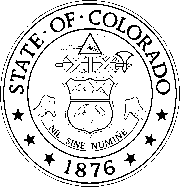 OFFICE OF THE STATE ARCHITECTSTATE BUILDINGS PROGRAMAUTHORIZATION TO BIDSTATE OF COLORADOOFFICE OF THE STATE ARCHITECTSTATE BUILDINGS PROGRAMAUTHORIZATION TO BIDSTATE OF COLORADOOFFICE OF THE STATE ARCHITECTSTATE BUILDINGS PROGRAMAUTHORIZATION TO BIDInstitution/Agency:Institution/Agency:REGENTS OF THE UNIVERSITY OF COLORADO, a body corporate, acting by and through the UNIVERSITY OF COLORADO COLORADO SPRINGSREGENTS OF THE UNIVERSITY OF COLORADO, a body corporate, acting by and through the UNIVERSITY OF COLORADO COLORADO SPRINGSProject No./Name:Project No./Name:Date/Description of Bid Documents:Date/Description of Bid Documents:Date/Description of Bid Documents:TOTAL APPROVED APPROPRIATION FOR PROJECT(Per Current Construction Project Application SC-4.1)TOTAL APPROVED APPROPRIATION FOR PROJECT(Per Current Construction Project Application SC-4.1)TOTAL APPROVED APPROPRIATION FOR PROJECT(Per Current Construction Project Application SC-4.1)TOTAL APPROVED APPROPRIATION FOR PROJECT(Per Current Construction Project Application SC-4.1)TOTAL APPROVED APPROPRIATION FOR PROJECT(Per Current Construction Project Application SC-4.1)TOTAL APPROVED APPROPRIATION FOR PROJECT(Per Current Construction Project Application SC-4.1)TOTAL APPROVED APPROPRIATION FOR PROJECT(Per Current Construction Project Application SC-4.1)TOTAL APPROVED APPROPRIATION FOR PROJECT(Per Current Construction Project Application SC-4.1)TOTAL APPROVED APPROPRIATION FOR PROJECT(Per Current Construction Project Application SC-4.1)$A.LAND/BUILDING ACQUISITION (If Applicable)LAND/BUILDING ACQUISITION (If Applicable)LAND/BUILDING ACQUISITION (If Applicable)LAND/BUILDING ACQUISITION (If Applicable)LAND/BUILDING ACQUISITION (If Applicable)$B.PROFESSIONAL SERVICES (TOTAL)PROFESSIONAL SERVICES (TOTAL)PROFESSIONAL SERVICES (TOTAL)PROFESSIONAL SERVICES (TOTAL)PROFESSIONAL SERVICES (TOTAL)$C.4HPCP COSTHPCP COSTHPCP COSTHPCP COSTHPCP COST$D.EQUIPMENT, FURNISHING & COMMUNICATIONS (If Applicable)EQUIPMENT, FURNISHING & COMMUNICATIONS (If Applicable)EQUIPMENT, FURNISHING & COMMUNICATIONS (If Applicable)EQUIPMENT, FURNISHING & COMMUNICATIONS (If Applicable)EQUIPMENT, FURNISHING & COMMUNICATIONS (If Applicable)$E.MISCELLANEOUS/ART IN PUBLIC PLACESMISCELLANEOUS/ART IN PUBLIC PLACESMISCELLANEOUS/ART IN PUBLIC PLACESMISCELLANEOUS/ART IN PUBLIC PLACESMISCELLANEOUS/ART IN PUBLIC PLACES$G.PROJECT CONTINGENCIESPROJECT CONTINGENCIESPROJECT CONTINGENCIESPROJECT CONTINGENCIESPROJECT CONTINGENCIES$TOTALTOTALTOTAL$C.CONSTRUCTION OR IMPROVEMENTCONSTRUCTION OR IMPROVEMENTCONSTRUCTION OR IMPROVEMENTCONSTRUCTION OR IMPROVEMENTCONSTRUCTION OR IMPROVEMENTCONSTRUCTION OR IMPROVEMENTCONSTRUCTION OR IMPROVEMENTFUNDS AVAILABLE – THIS BID (Appropriation-(A+B+C4+D+E+G))FUNDS AVAILABLE – THIS BID (Appropriation-(A+B+C4+D+E+G))FUNDS AVAILABLE – THIS BID (Appropriation-(A+B+C4+D+E+G))FUNDS AVAILABLE – THIS BID (Appropriation-(A+B+C4+D+E+G))FUNDS AVAILABLE – THIS BID (Appropriation-(A+B+C4+D+E+G))FUNDS AVAILABLE – THIS BID (Appropriation-(A+B+C4+D+E+G))FUNDS AVAILABLE – THIS BID (Appropriation-(A+B+C4+D+E+G))$ARCHITECT/ENGINEER ESTIMATE - THIS BIDARCHITECT/ENGINEER ESTIMATE - THIS BIDARCHITECT/ENGINEER ESTIMATE - THIS BIDARCHITECT/ENGINEER ESTIMATE - THIS BIDARCHITECT/ENGINEER ESTIMATE - THIS BIDARCHITECT/ENGINEER ESTIMATE - THIS BIDARCHITECT/ENGINEER ESTIMATE - THIS BIDARCHITECT/ENGINEER ESTIMATE - THIS BIDARCHITECT/ENGINEER ESTIMATE - THIS BID$(MUST NOT EXCEED FUNDS AVAILABLE)(MUST NOT EXCEED FUNDS AVAILABLE)(MUST NOT EXCEED FUNDS AVAILABLE)(MUST NOT EXCEED FUNDS AVAILABLE)(MUST NOT EXCEED FUNDS AVAILABLE)(MUST NOT EXCEED FUNDS AVAILABLE)(MUST NOT EXCEED FUNDS AVAILABLE)(MUST NOT EXCEED FUNDS AVAILABLE)(MUST NOT EXCEED FUNDS AVAILABLE)Architect/EngineerDateKent Marsh, P.E.Principal Representative(Institution or Agency)DateCarolyn Fox, R.A.State Buildings Program (or Authorized Delegate)Date